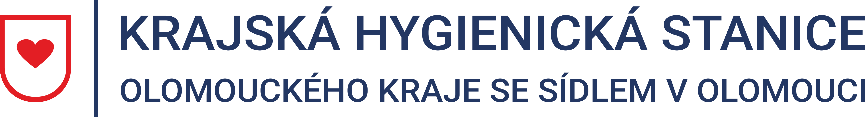 Tisková zprávaVydáno 15. 7. 2021 14:00AKTUÁLNÍ EPIDEMIOLOGICKÁ SITUACE V OLOMOUCKÉM KRAJIEpidemiologická situace v Olomouckém kraji je ke dni 15. 7. 2021 stabilizovaná. V jednotlivých okresech Olomouckého kraje eviduje Krajská hygienická stanice Olomouckého kraje se sídlem v Olomouci (dále jen „KHS“) jednotky nových případů nákazy způsobené novým koronavirem SARS-CoV-2. Nejvíce nemocných se momentálně nachází v Olomouci, nejméně naopak v Jeseníku. Obecně lze konstatovat, že nejvyšší počet nakažených je mezi mladými lidmi v produktivním věku, ve věkovém rozmezí 20-45 let. U ohrožené skupiny v dětském věku a u kategorie osob nad 65 let je registrován jen sporadický výskyt onemocnění. K šíření nemoci dochází nejčastěji na pracovišti, dále se objevují případy onemocnění po návratu z dovolených nebo po návštěvě hromadných akcí. KHS eviduje v Olomouckém kraji výskyt potvrzených případů delta mutace. Ve většině případů je zaznamenán pouze mírný průběh onemocnění a mezi hlavními klinickými příznaky se objevuje rýma.Mgr. Markéta Koutná, Ph.D., tisková mluvčí, telefon 585 719 244, e-mail: media@khsol.cz